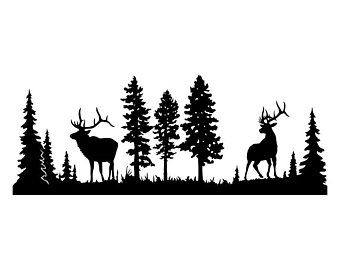 3-D Animal LeagueFriday, Nov. 10     Friday, Nov. 17     No League Nov. 24Friday, Dec. 1Friday, Dec. 8Friday, Dec. 15Friday, Dec. 22    Friday, Dec. 29No League Jan. 5Thursday, Jan. 11 Friday, Jan. 19      Friday, Jan. 26AWARDS @ Banquet$6 members     $8 Non-members    $4 All Youth under 187-9:30 PMNampa Bow Chief’s Indoor Range222 Railroad Ave., Nampa, ID You must have at least 4 arrows to shoot.Each shooter shoots 2 targets at each numbered line (Shooter in lane 1 will shoot target 1 and 2; Shooter in lane 2 will shoot targets 3 and 4)Shooters will be assigned a starting target. Please call to sign up.We will be using a Handicap system and Awards will be given at the end.To be eligible for awards Adults must attend 7 league nights: no minimum for youth.We are also going to be doing a random x count each night. Cost $1 per nightContact Ryan Bollar 208-869-9689 or Michelle Bollar 208-869-1878PLEASE contact Michelle to be on the list! 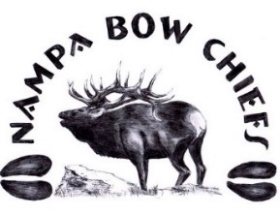 